令和６年度　ゆるつな講座「学びと地域をつなぐ仕事とこれからのキャリアを考える」受講申込書　　　　　　　　　　　　　　　　【開催日：令和６年８月２日（金）】会場：長野県総合教育センター　３階　第８研修室令和　　年　　月　 　日　　　　　　　　　　　　　　　　　　　　　　　　　　　　所属名　　　　　　　　　　　　　　　　　　　　    　所属長名　　　　　　　　　　　　　　　　　　　　    　市町村名　　　　　　　　　　　　　　　　　　　　　　　　　　　　　　　　　　　　　　　　　　　　　　　　　　　　　　　　　　　　　　　　　　　　　　　　　　　　　　　　　　　　　　　　　　　　　　　　　　　　　TEL　　　 　　　　　　　　　　FAX　　   　　　　  　　　　　　　　　　　　　　　　　　　　　　　　　　　　　　記 入 者　　　　　　　　　　　　　　　        　　　　※個人でお申込みの場合は、所属名、所属長名欄の記入は不要です。　　この講座を、下記のとおり受講します。記１　申込締切日：７月２６日（金）　２　お名前にはふりがなを必ずご記入ください。また、「個人の緊急連絡先」は、携帯電話等、連絡のつきやすい電話番号またはFAX番号をお書きください。（緊急連絡等、必要のある場合のみに使用します）。　　３　諸般の事情により、講座が変更、中止になる場合があります。念のため、前日に当センターのホームページで確認ください。４　お申込み後、やむを得ず欠席または遅刻をする場合は、お手数ですがセンターまでご連絡ください。５　質問や、参加いただくにあたり配慮を希望される方は、備考欄に記入ください。お住いの市町村ふりがな個人の緊急連絡先メールアドレスお住いの市町村氏　　名個人の緊急連絡先メールアドレス備考欄＜問い合わせ＞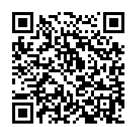 長野県生涯学習推進センター　　　　　　〒３９９－０７１１　長野県塩尻市大字片丘字南唐沢６３４２－４ＴＥＬ：０２６３－５３－８８２２　　ＦＡＸ　０２６３－５３－８８２５Ｅ-mail：shogaigakushu@pref.nagano.lg.jp 　　　　　　　HPはコチラ→